Guía Formativa N° 2 Ed. Física y Salud 2 º Año BásicoNombre: 			           	                                                       Fecha:       de          del    2020Objetivo de Aprendizaje: Reconocer y ejecutar patrones motores de locomoción, manipulación y estabilidad en una variedad de juegos y actividades físicas, relacionadas a los hábitos deportivos en niños.Reconocer lateralidad Item I Encierra con un círculo de color verde las actividades de locomoción (moverse de un lugar a otro utilizando solo el cuerpo).         Encierra con un círculo de color azul las actividades de manipulación (utilizar implementos a nuestra voluntad con las manos o pies)          Encierra con un círculo de color naranjo las actividades de estabilidad (tener equilibrio o mantenerse en una posición durante un tiempo Prolongado) (6 puntos)Item II pinta de color celeste si el tiburón que está mirando a la derecha y los cuentas. Pinta de color morado si el tiburón está mirando a la izquierda y los cuentas. (14 puntos)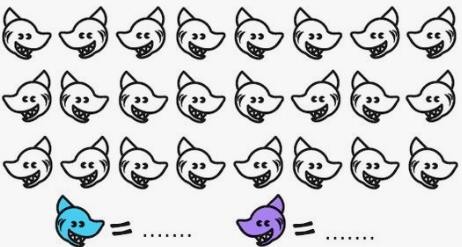 Cantidad de tiburones mirando a la derecha: __14____Cantidad de tiburones mirando a la izquierda: ___10____Item III Realiza en casa los siguientes ejercicios.Materiales: *Pelota de goma u otro material liviano.*tiza o cuerda largaEjercicios*Esta guía tiene un 60% de exigencia”                          L : 60 a 100% de logro                        NL: menos del 60% de logroPuntaje ObtenidoLNLInstrucciones para los/las estudiantes:Sigue las instrucciones de cada item.Continúa revisando la página del Colegio para que continúes desarrollando nuevas actividades y revises tus avances.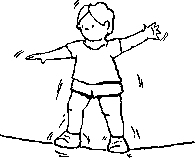 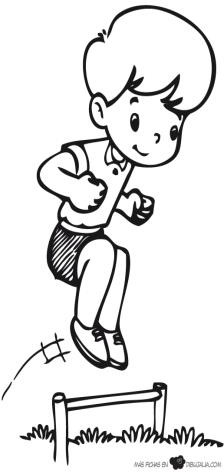 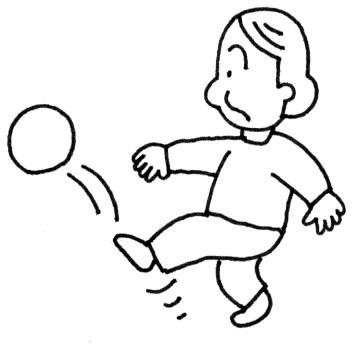 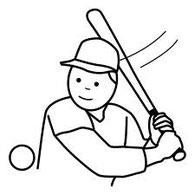 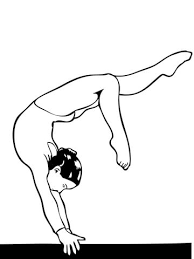 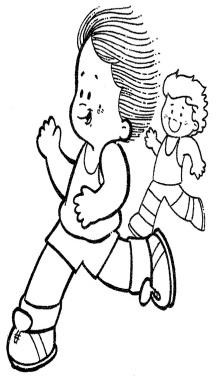 1.- Equilibrio dinámico: Dibuja en el piso de tu patio una línea larga con tiza (puede ser con curva, recta, y con ondas). Una vez dibujada camina sobre la línea sin pisar fuera de ella.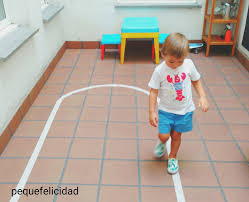 2.- Manipulación: Realiza  botes continuos  con un balón de goma. Si no te resulta continuo, puedes tomar el balón con ambas manos y volver a darle el bote en el piso.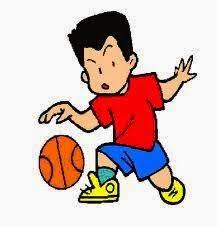 3.- Locomoción: Imitación de animales.*Realiza 10 saltos como ranita.*Camina 10 pasos como un león.*Desplázate 10 pasos como un oso, apoyando solo manos y pies.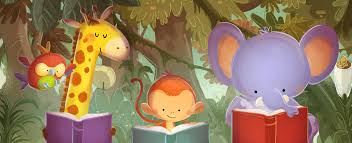 